Göteborgsvarvet 2010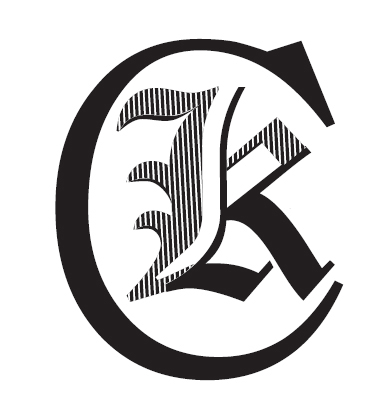 2010-05-22Resultat Karlskoga LCK:4637 (K)	Karin Sundqvist -70	2:09.59548 (M)	Henrik Svennberg -70	1:29.42 *12161 (M)	Sakari Kuusela -58	1:59.24* Löpare som är medlem i klubben men klubbtillhörigheten år inte angiven i resultatlistan.